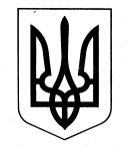 ТАРУТИНСЬКА СЕЛИЩНА РАДАБОЛГРАДСЬКОГО РАЙОНУ ОДЕСЬКОЇ ОБЛАСТІР  О  З  П  О  Р  Я  Д  Ж  Е  Н  Н  ЯПро скликання чергової 11-ї сесії Тарутинської селищної ради восьмого скликання    Відповідно до  пункту  8 частини 4 статті 42, частин 1,4,5,10,13,15 статті 46, частини 8 статті 59 Закону України «Про місцеве самоврядування в Україні», Регламенту Тарутинської селищної ради восьмого скликання, затвердженого рішенням селищної ради від 18.12.2020 року № 30-VІІІ:1. Скликати чергову одинадцяту сесію Тарутинської селищної ради восьмого скликання з 18.06.2021 року, пленарне засідання якої провести 30.06.2021 року о 11.00 годині в актовому залі Тарутинської селищної ради, за адресою смт Тарутине, вул. Широка, 1.2. Рекомендований порядок денний  пленарного засідання чергової  одинадцятої   сесії Тарутинської селищної ради восьмого скликання:1. Про встановлення місцевих податків та зборів на території Тарутинської селищної ради на 2022 рік3.   Секретарю селищної ради Кураковій А.Б. інформувати депутатів Тарутинської селищної ради  та надати матеріали з питань, що виносяться на розгляд пленарного засідання чергової одинадцятої  сесії восьмого скликання.Тарутинський селищний голова                                  Сава ЧЕРНЄВ№144-ОД17.06.2021 Доповідач:КулаОлександр Миколайович–начальник відділу економіки, інвестицій та сільського господарства апарату Тарутинської селищної ради 